逢甲大學TRƯỜNG ĐẠI HỌC PHÙNG GIÁP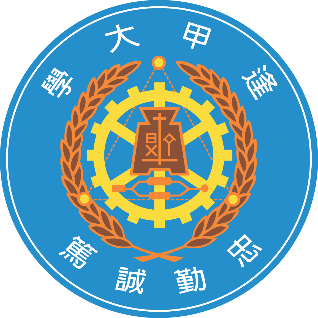 THÔNG BÁO TUYỂN SINH 2021-2022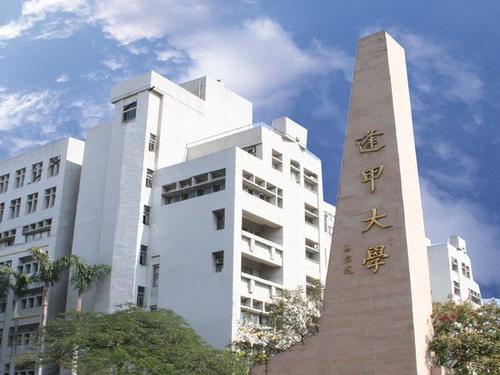 THÔNG TIN TỔNG QUAN:Tên Tiếng Anh: Feng Chia UniversityTên Tiếng Việt: Đại Học Phùng GiápTên Tiếng Trung: 逢甲大學Địa Chỉ: No. 100, Wenhwa Rd., Seatwen, Taichung, Taiwan 40724, R.O.CWebsite: http://www.fcu.edu.twVideo nhà trường: https://www.youtube.com/watch?v=l194tU9oa7sThời gian nhập học: tháng 09/20211961: Thành lập trường Cao đẳng Kỹ thuật và Kinh doanh Phùng Giáp tại núi Quan Âm, thuộc khu Bắc Đồn, thành phố Đài Trung1963: Chuyển dời đến khu Tây Đồn, định hình và phát triển1980: Phát triển lên thành Đại họcĐến nay: Không ngừng phát triển thành 10 học viện với 37 lớp đại học, 42 lớp thạc sĩ, 14 lớp tiến sĩ hệ chính quy cùng nhiều hệ đào tạo khác. Với số lượng giảng viên, nhân viên là 2,200 người, trường đã đào tạo hơn 170.000 sinh viên ưu tú.2005 – 2016: Liên tục đạt được giải thưởng của Bộ giáo dục dành cho “Chương trình giảng dạy Đại học xuất sắc”, trong đó có 8 năm liền đạt giải nhất.Từ năm 2008 đến nay, đại học Phùng Giáp liên tiếp nằm trong Top 10 trường Đại học được các doanh nghiệp yêu thích nhất.Thuộc Top 200 các trường Đại học chất lượng của Châu Á do tổ chức xếp hạng QS bình chọnĐỐI TƯỢNG, ĐIỀU KIỆN TUYỂN SINH:Đối tượng:           -    Nam nữ, tuổi 18 – 25 tốt nghiệp THPT trở lênĐiểm trung bình mỗi năm từ 6.0 trở lênChứng chỉ Hoa ngữ TOCF4 trở lên, chứng chỉ tiếng Anh quốc tế IELTS 5.0, TOEIC 550 trở lênKhông tiền án tiền sự, sức khỏe tốt Có nhận lao động từng đi Đài Loan vềHồ sơ yêu cầu:Ảnh 4x6 phông trắng, học sinh mặc áo sơ mi trắng : 20 chiếcChứng minh nhân dân (photo) : 01Hộ chiếu (bản gốc): 01Học bạ THPT hoặc bảng điểm Trung cấp, Cao đẳng, Đại học nếu có (bản gốc): 01Bằng tốt nghiệp THPT / giấy chứng nhận tốt nghiệp tạm thời hoặc bảng điểm Trung cấp, Cao đẳng, Đại học nếu có (bản gốc): 01HÌNH THỨC DU HỌC: Hệ tự túc Đại học, Thạc sĩ, Tiến sĩTHỜI HẠN TUYỂN SINH: Kỳ mùa thu: Đợt 1 từ 05/03 đến 21/04, đợt 2 từ 23/04 đến 08/06CÁC KHOA NGÀNH VÀ HỌC PHÍ:: Học bằng Tiếng Trung: Học bằng Tiếng AnhHọc phí và các chi phí khác, học bổng vui lòng liên hệ Nhân Hòa để biết thông tin chi tiết.Khuôn viên trường Đại học Đạm Giang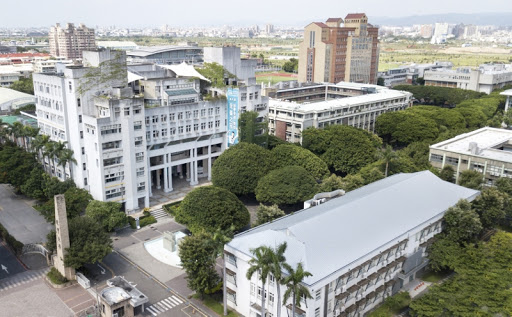 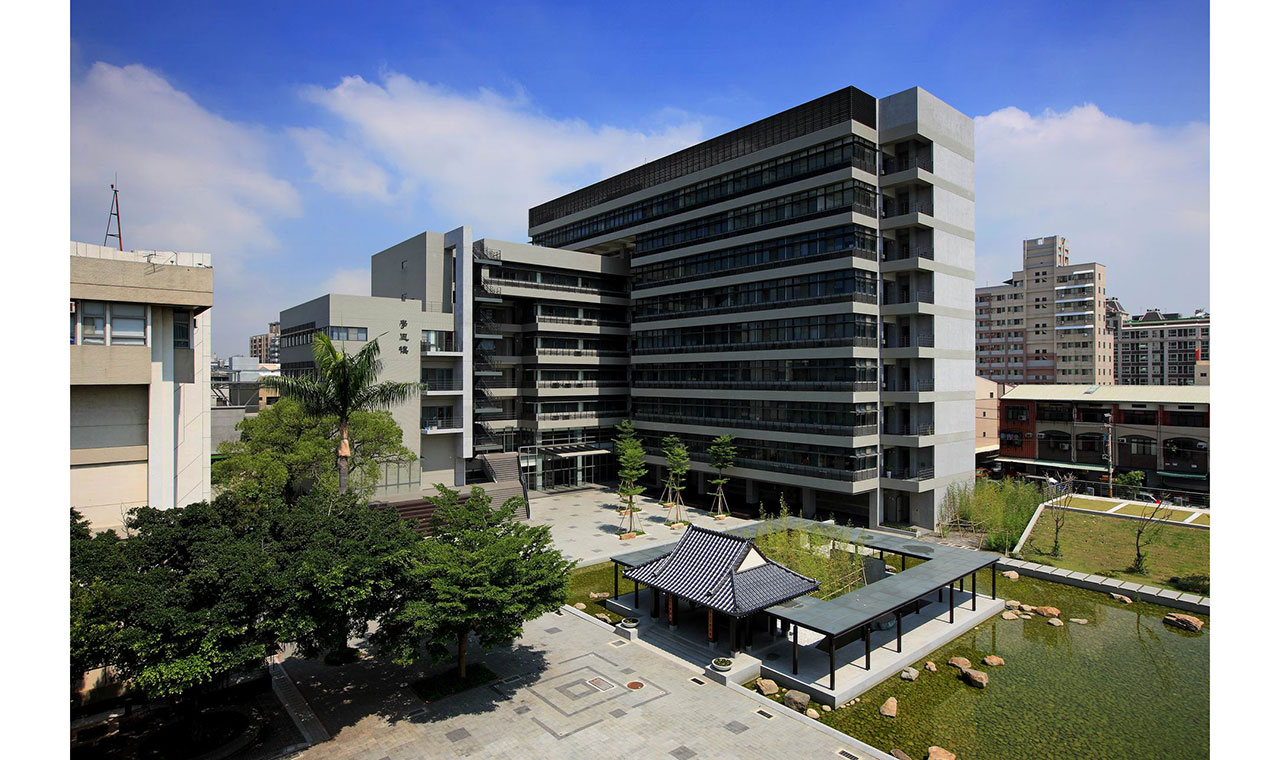 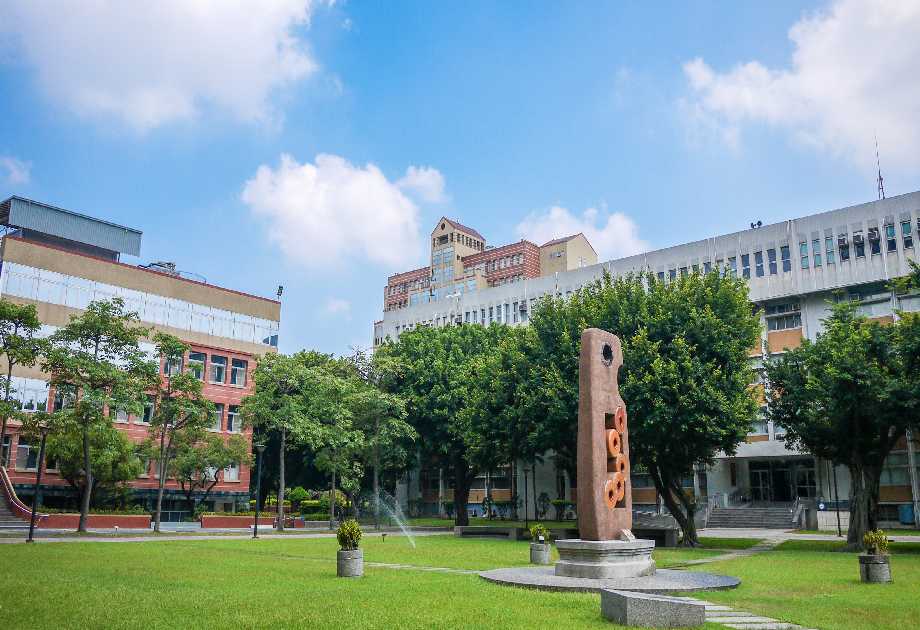 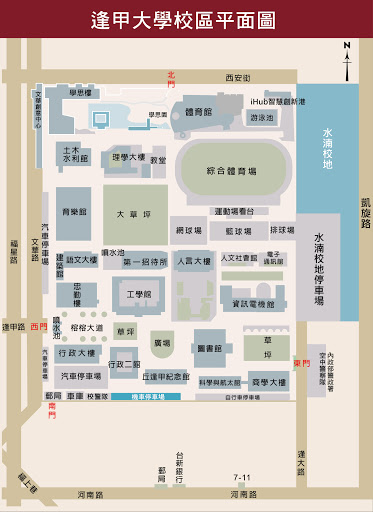 KHOAĐẠI HỌCTHẠC SĨTIẾN SĨKinh doanh và thương mại quốc tếQuản trị kinh doanh quốc tếNghiên cứu ngoại ngữKỹ sư thủy lợi, công trình thổ mộc và quy hoạch kiến thiếtKỹ sư cơ khí và phụ trợ máy tínhVật liệu sợiQuản lý công nghiệp và hệ thốngKỹ sư hóa họcThiết kế hệ thống chính xácKỹ thuật hàng không và hệ thốngKỹ sư hàng không và cơ khíĐiện thanhKỹ thuật năng lượng xanhỨng dụng số họcKỹ sư khoa học vật liệuKỹ sư khoa học và môi trườngKỹ sư khoa học quang điệnKhoa học dữ liệuKế toánTài chính-ThuếHợp tác kinh doanh với sự nghiệp xã hộiThống kêNhóm dữ liệu thương nghiệpNhóm quyết sách thị trường và phân tích dữ liệuNhóm Khoa học vật liệu và quang phổ vật liệu tiên tiếnKinh tế họcQuản trị kinh doanhMarketingMarketing và tiêu thụ toàn cầuTài chính ngân hàngBảo hiểm và quản lý rủi roTài vụNgân hàngVăn học Trung QuốcNgôn ngữ nước ngoàiĐổi mới văn hóa và xã hộiKỹ sư công nghệ thông tinKỹ sư điện tửKỹ sư điện cơKỹ sư công nghệ tự độngKỹ sư thông tấnĐộng cơ thông tinCông nghệ sinh học và thông tin y họcKỹ sư điện cơ và thông tấnCông trình thổ mộcCông trình thủy lợi và bảo vệ tài nguyênQuy hoạch đô thị và tài nguyên không gianHậu cần và vận chuyểnQuản lý đất đaiTrí tuệ hiện đạiChuyên ngành kiến trúc